ГЛАВАМ АДМИНИСТРАЦИЙ МУНИЦИПАЛЬНЫХ РАЙОНОВ И МЭРАМ ГОРОДСКИХ ОКРУГОВ ЧЕЧЕНСКОЙ РЕСПУБЛИКИУправление Федеральной службы государственной регистрации, кадастра и картографии по Чеченской Республике просит Вас рассмотреть вопрос о публикации в средствах массовой информации периодическом издании (районная газета) статью посвященную изменениям в учетно-регистрационной системе, а также на сайте администрации.О проведенной публикации просим сообщить с указанием ссылки в срок до 01.04.2024г.Приложение: на 1 листе.С уважением,	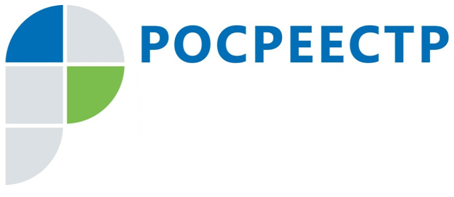 #РосреестрРосреестр: немного о границахУправление Росреестра по Чеченской Республике в рамках исполнения мероприятий Национальной системы пространственных данных, утвержденной постановлением Правительства Российской Федерации от 1 декабря 2021 г. № 2148, активно наполняет Единый государственный реестр недвижимости сведениями о границах. По состоянию на 01.03.2024 в ЕГРН внесены сведения о всех территориальных зонах республики, количество которых составляет 2454, 234 из 234 муниципальных границ, 342 из 379 границ населенных пунктов, а также сведения о двух границах из четырех, это с республиками Ингушетия и Северная Осетия-Алания.«Наличие сведений о границах в ЕГРН способствует развитию территорий, гарантирует защиту прав собственников недвижимости и сокращает число земельных споров между правообладателями»: - сообщил начальник отдела госземнадзора Управления Росреестра по Чеченской Республике Магомед Казаев.Заместитель руководителя Управления Росреестра по Чеченской РеспубликеА.Л. ШаиповФЕДЕРАЛЬНАЯ СЛУЖБА ГОСУДАРСТВЕННОЙ РЕГИСТРАЦИИ, КАДАСТРА И КАРТОГРАФИИ(РОСРЕЕСТР)Управление Федеральной службы государственной регистрации, кадастра и картографии по Чеченской Республике (Управление Росреестра по Чеченской Республике)ЗАМЕСТИТЕЛЬ РУКОВОДИТЕЛЯул. Моздокская, 35, г. Грозный, 364020                                     тел.: (8712) 22-31-29, факс: (8712) 22-22-89e-mail.: 20_upr@rosreestr.ru, http://www.rosreestr.gov.ru                              А.Л. Шаипов